Cadastro de Documentos: Termo de Autorização para Publicação Eletrônica na Biblioteca DigitalO Termo de Autorização para Publicação Eletrônica na Biblioteca pode ser cadastrado na Mesa Virtual do SIPAC pela coordenação ou pelo orientador, desde que ele tenha vínculo funcional ativo com a UFRRJ. Não há modelo cadastrado na mesa virtual para este documento. Caso a coordenação não tenha o modelo do Termo de Autorização, solicite seu envio à Secretaria Acadêmica. Não é o Termo de Autorização do SIGAA.Acessar o SIPAC.Clicar em MESA VIRTUAL.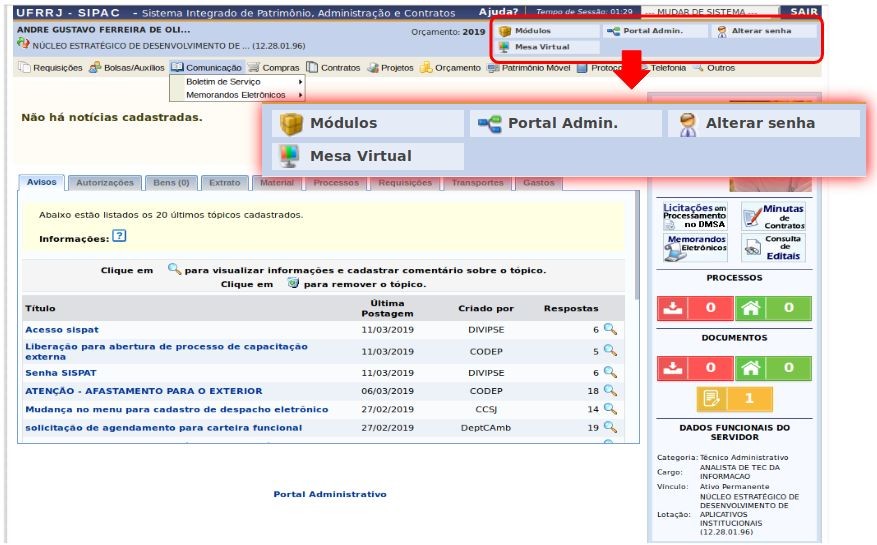 Escolher a opção DOCUMENTOS e depois CADASTRAR DOCUMENTOS, no MENU da MESA VIRTUAL.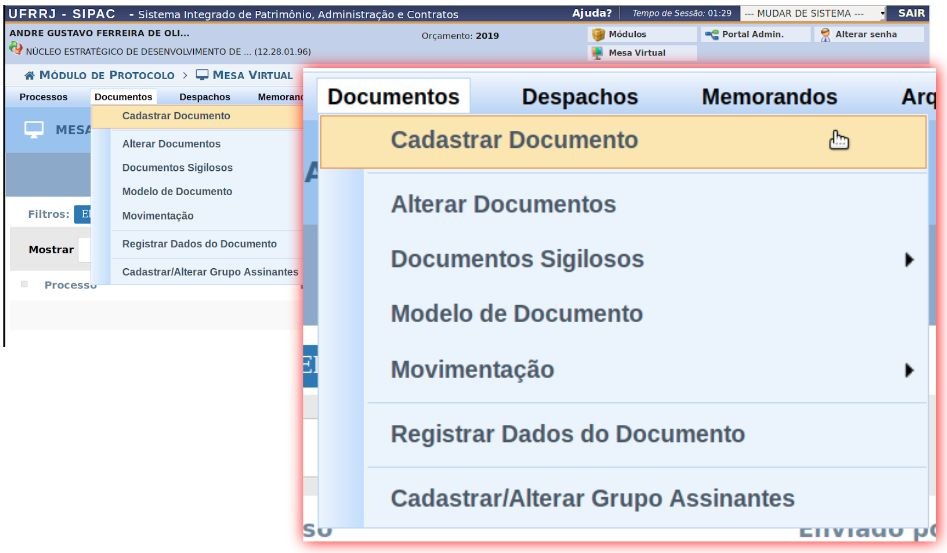 Escolher o TIPO DE DOCUMENTO que deseja CADASTRAR.O tipo de documento é “Termo”Determine a NATUREZA DO DOCUMENTO e informe o ASSUNTO DETALHADO: Texto de Livre Escolha.Selecione a opção ANEXAR DOCUMENTO DIGITAL para anexar o Termo em PDF devidamente preenchido. Adicione os responsáveis pela assinatura do documento: Orientador, Aluno e Coordenador.Se o orientador for externo à UFRRJ, deverá se cadastrar como assinante externo. E, caso o aluno não seja encontrado no grupo de assinantes “Discente”, deverá se cadastrar como assinante externo para a coordenação autorizar e ele conseguir assinar o termo, acessando o SIPAC como assinante externo. Em caso de dúvidas, entre em contato com a Secretaria Acadêmica da PROPPG.Clique em continuar.Na tela Dados do Arquivo a ser Anexado, clique em continuar.Adicione o interessado no documento. Neste caso será uma Unidade, que pode ser o Programa de Pós-Graduação ou a unidade de lotação do coordenador/secretário.Mantenha a opção NOTIFICAR INTERESSADO marcada como Não.Clique em INSERIR.Clique em continuar.Na tela de Movimentação Inicial, informar a Unidade de Destino, que pode ser o Programa de Pós-Graduação ou a unidade de lotação do coordenador/secretário, e clique em continuar.Clique em Confirmar.Observação: Após as assinaturas do orientador, aluno e coordenador, o Termo será enviado à Unidade de Destino pelo SIPAC.